 國立嘉義大學生物機電學系專題演講活動花絮 國立嘉義大學生物機電學系專題演講活動花絮 國立嘉義大學生物機電學系專題演講活動花絮演講時地109年11月01日  工程館四樓視聽教室109年11月01日  工程館四樓視聽教室演講者林正亮教授  –智能農業噴施朱健松教授  –培育落花生誘導白藜蘆醇商品化浸泡機系統之建置李允中博士  –農產品預冷-進入冷鏈的第一步廖世忠博士  –創意思考與人文科技林正亮教授  –智能農業噴施朱健松教授  –培育落花生誘導白藜蘆醇商品化浸泡機系統之建置李允中博士  –農產品預冷-進入冷鏈的第一步廖世忠博士  –創意思考與人文科技活動花絮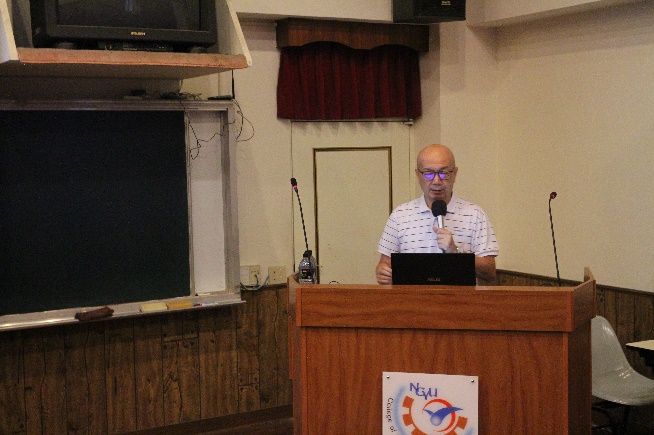 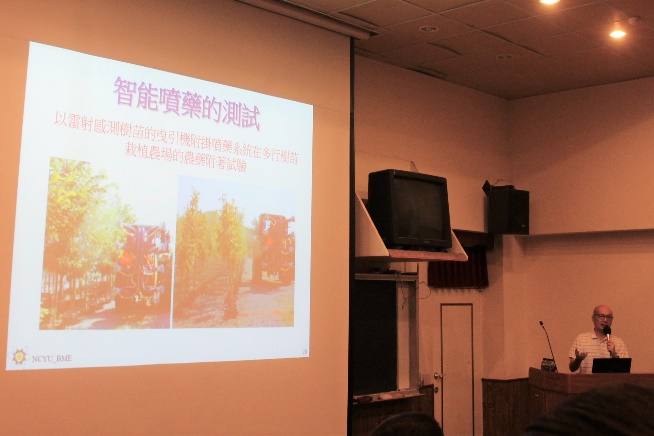 活動花絮林正亮教授解說畫面林正亮教授解說畫面活動花絮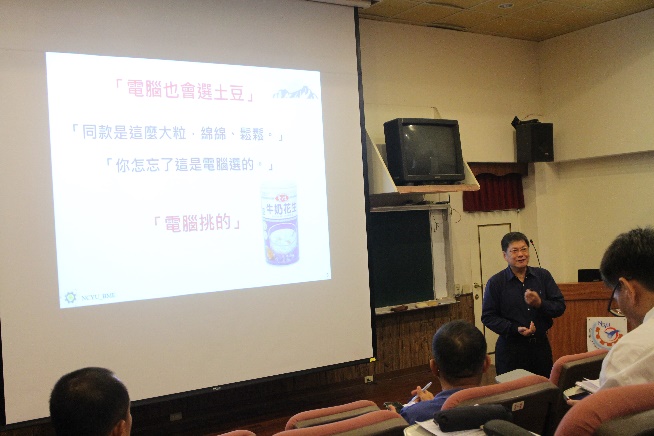 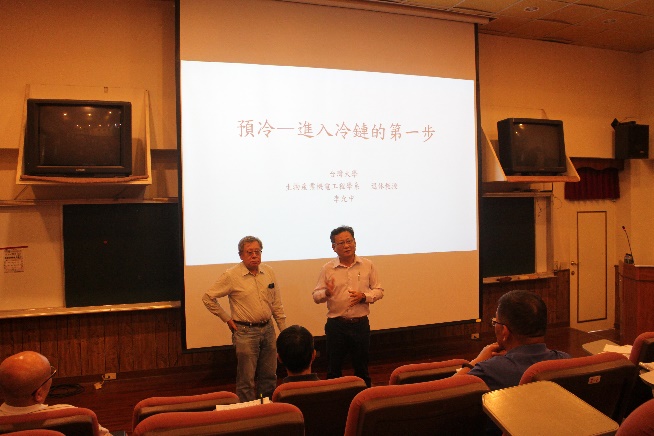 活動花絮朱健松教授演講畫面介紹演講者畫面活動花絮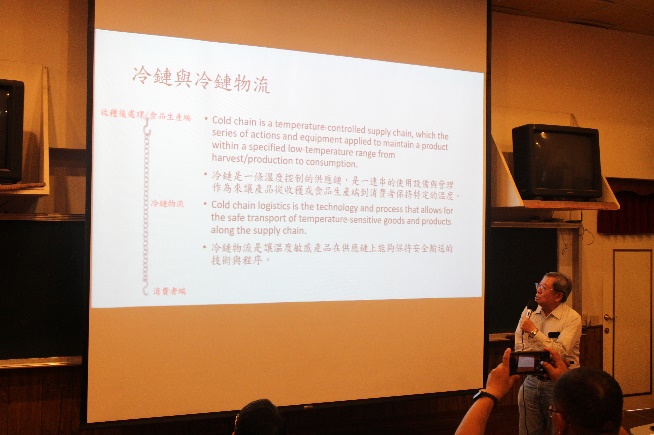 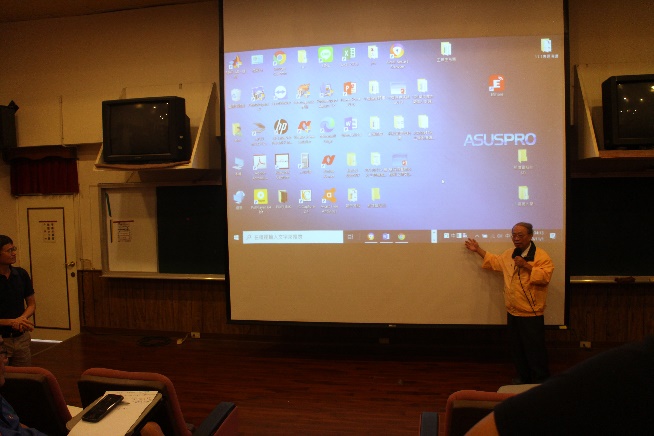 活動花絮      李允中博士演講畫面      廖世忠博士演講畫面活動花絮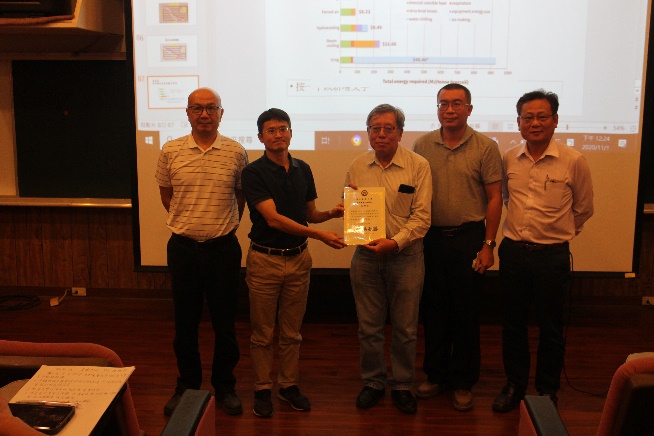 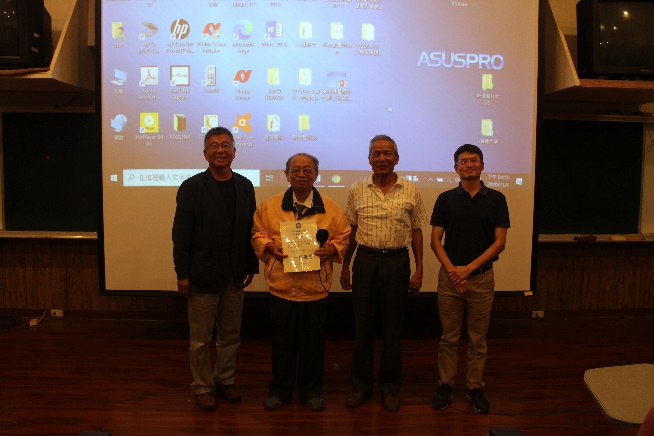 活動花絮系主任頒發感謝狀系主任頒發感謝狀